
ISTITUTO COMPRENSIVO VALLE STURA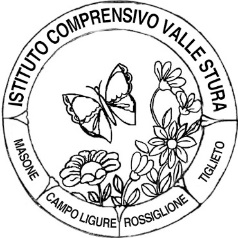 SCUOLA DELL'INFANZIA - PRIMARIA - SECONDARIA I GRADOPiazza 75 Martiri, 3  -  16010 MASONE (GE)  -  Tel. 010 926018 www.icvs.edu.it - geic81400g@istruzione.it – geic81400g@pec.istruzione.it Calendario scolastico 2020/21Scuola dell’Infanzia di RossiglioneInizio lezioni : lunedì 14 settembre 2020Fine lezioni: mercoledì 30 giugno 2021Orario dal 14 al 25 settembre – senza servizio mensaentrata 8.15 - 9,45 -  uscita 12.15 - 13,15 Orario di funzionamento dal 28 settembre – con servizio mensaentrata 8.15 - 9,45prima uscita 12.00 – 12.15seconda uscita  13.45 – 14.00Uscita pomeriggio: 15.30-16.30Verranno fissati ingressi ed uscite scaglionati per gruppi di bambini in  base ad orari concordati con i genitori, al fine di evitare assembramenti nello spazio degli appendini Sarà consentito l’accesso ad  un solo adulto accompagnatorePeriodi di sospensione delle lezioni in base al calendario regionale:Lunedì 7 e martedì 8 dicembre 2020Vacanze di Natale: da giovedì 24 dicembre 2020 a mercoledì  6 gennaio. Si torna a scuola giovedì 7 gennaio 2021Vacanze di Pasqua: da giovedì  1 aprile a martedì 6 aprile 2021. Si torna a scuola mercoledì 7 aprileIl 25 aprile cade di domenica, il 1 maggio cade di sabatoMercoledì 2 giugno